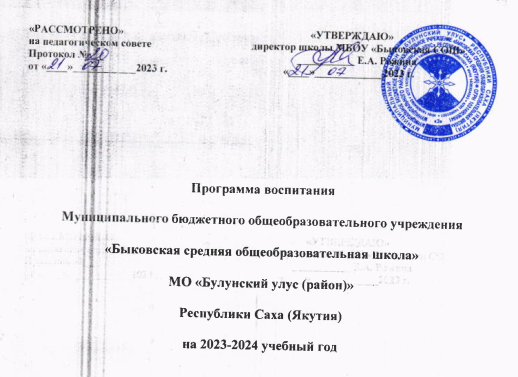 «ПОЯСНИТЕЛЬНАЯ ЗАПИСКА
         Программа воспитания МБОУ «Быковская СОШ» (далее – Программа)
разработана в соответствии с методическими рекомендациями «Примерная программа
воспитания», утвержденными 02.06.2020 года на заседании Федерального учебно-методического объединения по общему образованию, с Федеральными
государственными образовательными стандартами (далее – ФГОС) общего
образования.
        Данная программа направлена на приобщение обучающихся к российским
традиционным духовным ценностям, правилам и нормам поведения в российском
обществе, а так же решение проблем гармоничного вхождения школьников в
социальный мир и налаживания ответственных взаимоотношений с окружающими их
людьми.
         Воспитательная программа является обязательной частью основной
образовательной программы МБОУ «Быковская СОШ» и призвана помочь всем участникам образовательного процесса реализовать воспитательный потенциал совместной деятельности и тем самым сделать школу воспитывающей организацией.
Вместе с тем, Программа призвана обеспечить достижение обучающимся
личностных результатов, определенных ФГОС: формировать у них основы российской
идентичности; готовность к саморазвитию; мотивацию к познанию и обучению;
ценностные установки и социально-значимые качества личности; активное участие в
социально-значимой деятельности школы. Данная программа воспитания показывает систему работы с обучающимися в школе.ОСОБЕННОСТИ ОРГАНИЗУЕМОГО В ШКОЛЕ
ВОСПИТАТЕЛЬНОГОПРОЦЕССА
Процесс воспитания в МБОУ «Быковская СОШ» основывается на следующих принципах:
- Приоритет безопасности ребенка - неукоснительное соблюдение законности и
прав семьи и ребенка, соблюдения конфиденциальности информации о ребенке и
семье, а так же при нахождении его в образовательной организации;
- Совместное решение личностно и общественно значимых проблем - личностные
и общественные проблемы являются основными стимулами развития школьника, а
воспитание - это педагогическая поддержка процесса развития личности
обучающегося, организация основных совместных дел обучающихся и педагогических работников как предмета совместной заботы и взрослых, и обучающихся;
- Системно-деятельностная организация воспитания - интеграция содержания
различных видов деятельности обучающихся осуществляется на основе базовых
национальных ценностей, системности, целесообразности и не шаблонности
воспитания как условия его эффективности;Полисубъектность воспитания и социализации - обучающийся включены в
различные виды социальной, информационной, коммуникативной активности, в
содержании которых присутствуют разные, нередко противоречивые ценности и
мировоззренческие установки, поэтому деятельность нашего образовательного
учреждения, всего педагогического коллектива в организации социально педагогического партнерства является ведущей, определяющей ценности, содержание, формы и методы воспитания и социализации обучающихся в учебной, внеучебной, внешкольной, общественно значимой деятельности;- Событийность - реализация процесса воспитания главным образом через
создание в школе детско-взрослых общностей, которые бы объединяли детей и
педагогов яркими и содержательными событиями, общими совместными делами как
предмета совместной заботы и взрослых, и детей;- Ориентация на идеал - воспитание всегда ориентировано на определенный
идеал, который являет собой высшую цель стремлений, деятельности воспитания и
самовоспитания, духовно-нравственного развития личности. В нашей школе
формирование жизненных идеалов помогает найти образы для подражания в рамках
гражданско-патриотического воспитания, что позволяет обучающимся сопоставить
свои жизненные приоритеты с духовной высотой, героизмом идеала;Диалогическое общение - предусматривает его организацию средствами
равноправного межсубъектного диалога: подростка со сверстниками, родителями,
учителем и другими значимыми взрослыми;- Психологическая комфортная среда - ориентир на создание в образовательной
организации для каждого ребенка и взрослого позитивных эмоций и доверительных
отношений, конструктивного взаимодействия школьников и педагогов;Следование нравственному примеру - содержание учебного процесса, вне
учебной и внешкольной деятельности наполняется примерами нравственного
поведения, особое значение для духовно-нравственного развития обучающегося имеет
пример учителя, его внешний вид, культура общения и т.д.;
Основными традициями воспитания в МБОУ «Быковская СОШ» являются следующие:
- Ключевые общешкольные дела, через которые осуществляется интеграция
воспитательных усилий педагогов;- Коллективная разработка, коллективное планирование, коллективное
проведение и коллективный анализ их результатов;- Ступени социального роста обучающихся (от пассивного наблюдателя до
участника, от участника до организатора, от организатора до лидера того или иного
дела);
- Конструктивное межличностное, межклассное и межвозрастное
взаимодействие обучающихся, а также их социальная активность;- Ориентация на формирование, создание и активизацию ученического
самоуправления, как на уровне класса, так и на уровне школы, на создание детских
общественных формирований, на установление в них доброжелательных и
товарищеских взаимоотношений;- Формирование корпуса классных руководителей, реализующего по отношению к
обучающимся защитную, личностно развивающую, организационную,
посредническую (в том числе и в разрешении конфликтов) функции и т.д.
2. ЦЕЛЬ И ЗАДАЧИ ВОСПИТАНИЯ
        Современный национальный идеал личности, воспитанной в новой российской
общеобразовательной школе – это высоконравственный, творческий, компетентный
гражданин России, принимающий судьбу Отечества как свою личную, осознающей
ответственность за настоящее и будущее своей страны, укорененный в духовных и
культурных традициях российского народа.Исходя из этого, общей целью воспитания в МБОУ «Быковская СОШ» является
формирование у обучающихся духовно-нравственных ценностей, способности к
осуществлению ответственного выбора собственной индивидуальной
образовательной траектории, способности к успешной социализации в обществе.
Данная цель ориентирует педагогов, в первую очередь, на обеспечение позитивной динамики развития личности ребенка, а не только на обеспечение соответствия его личности единому стандарту. Сотрудничество, партнерские отношения педагога и обучающегося, сочетание усилий педагога по развитию личности ребенка и усилий самого ребенка по своему саморазвитию – являются важным фактором успеха в достижении поставленной цели.Достижению поставленной цели воспитания обучающихся будет способствовать решение следующих основных задач:- поддерживать традиции образовательной организации и инициативы по созданию новых в рамках уклада школьной жизни, реализовывать воспитательные возможности общешкольных ключевых дел;- реализовывать воспитательный потенциал и возможности школьного урока, поддерживать использование интерактивных форм занятий с обучающимися на уроках;- инициировать и поддерживать ученическое самоуправление – как на уровне
школы, так и на уровне классных сообществ; их коллективное планирование, организацию, проведение и анализ самостоятельно проведенных дел и мероприятий;- инициировать и поддерживать деятельность детских общественных объединений
(РДДМ);- вовлекать обучающихся в кружки, секции, клубы, студии и иные объединения,
работающие по школьным программам внеурочной деятельности, реализовывать их
воспитательные возможности;- организовывать профориентационную работу с обучающимися;- реализовывать потенциал классного руководства в воспитании обучающихся,
поддерживать активное участие классных сообществ в жизни школы, укрепление
коллективных ценностей школьного сообщества;- развивать предметно-эстетическую среду школы и реализовывать ее воспитательные возможности, формирование позитивного уклада школьной жизни и
положительного имиджа и престижа школы;- организовать работу с семьями обучающихся, их родителями или законными
представителями, направленную на совместное решение проблем личностного развития обучающихся.Конкретизация общей цели воспитания применительно к возрастным особенностям школьников позволяет выделить в ней следующие целевые приоритеты, соответствующие трем уровням общего образования. Это то, чему предстоит уделять первостепенное, но не единственное внимание:
1. В воспитании детей младшего школьного возраста (уровень начального
общего образования) таким целевым приоритетом является создание благоприятных
условий для:- усвоения младшими школьниками социально значимых знаний – знаний основных норм и традиций того общества, в котором они живут;- самоутверждения их в своем новом социальном статусе - статусе школьника, то есть научиться соответствовать предъявляемым к носителям данного статуса нормам и принятым традициям поведения школьника;- развития умений и навыков социально значимых отношений школьников младших классов и накопления ими опыта осуществления социально значимых дел в дальнейшем.К наиболее важным знаниям, умениям и навыкам для этого уровня относятся следующие:- быть любящим, послушным и отзывчивым сыном (дочерью), братом (сестрой), внуком (внучкой); уважать старших и заботиться о младших членах семьи; выполнять посильную для ребенка домашнюю работу, помогать старшим;- быть трудолюбивым, следуя принципу «делу — время, потехе — час» как в учебных занятиях, так и в домашних делах, доводить начатое дело до конца;- знать и любить свою Родину – свой родной дом, двор, улицу, поселок, свою страну;- беречь и охранять природу (ухаживать за комнатными растениями в классе или
дома, заботиться о своих домашних питомцах и, по возможности, о бездомных
животных в своем дворе; подкармливать птиц в морозные зимы; не засорять бытовым мусором улицы, леса, водоемы);- проявлять миролюбие — не затевать конфликтов и стремиться решать спорные
вопросы, не прибегая к силе;- стремиться узнавать что-то новое, проявлять любознательность, ценить знания;- быть вежливым и опрятным, скромным и приветливым;- соблюдать правила личной гигиены, режим дня, вести здоровый образ жизни;- уметь сопереживать, проявлять сострадание к попавшим в беду; стремиться устанавливать хорошие отношения с другими людьми; уметь прощать обиды, защищать слабых, по мере возможности помогать нуждающимся в этом людям;
уважительно относиться к людям иной национальной или религиозной принадлежности, иного имущественного положения, людям с ограниченными
возможностями здоровья;- быть уверенным в себе, открытым и общительным, не стесняться быть в чем-то
непохожим на других ребят; уметь ставить перед собой цели и проявлять инициативу, отстаивать свое мнение и действовать самостоятельно, без помощи старших.
2. В воспитании детей подросткового возраста (уровень основного общего
образования) таким приоритетом является создание благоприятных условий для:- становления собственной жизненной позиции подростка, его собственных
ценностных ориентаций;- утверждения себя как личности в системе отношений, свойственных взрослому
миру;- развития социально значимых отношений школьников, и, прежде всего, ценностных отношений:к семье как главной опоре в жизни человека и источнику его счастья;к труду как основному способу достижения жизненного благополучия человека,
залогу его успешного профессионального самоопределения и ощущения уверенности в завтрашнем дне;к своему отечеству, своей малой и большой Родине, как месту, в котором человек вырос и познал первые радости и неудачи, которая завещана ему предками и
которую нужно оберегать;к природе как источнику жизни на Земле, основе самого ее существования,
нуждающейся в защите и постоянном внимании со стороны человека;к миру как главному принципу человеческого общежития, условию крепкой дружбы, налаживания отношений с коллегами по работе в будущем и создания
благоприятного микроклимата в своей собственной семье;к знаниям как интеллектуальному ресурсу, обеспечивающему будущее человека,
как результату кропотливого, но увлекательного учебного труда;к культуре как духовному богатству общества и важному условию ощущения
человеком полноты проживаемой жизни, которое дают ему чтение, музыка, искусство, театр, творческое самовыражение;к здоровью как залогу долгой и активной жизни человека, его хорошего настроения и оптимистичного взгляда на мир;к окружающим людям как безусловной и абсолютной ценности, как равноправным социальным партнерам, с которыми необходимо выстраивать доброжелательные и взаимно поддерживающие отношения, дающие человеку радость общения и позволяющие избегать чувства одиночества;к самим себе как хозяевам своей судьбы, самоопределяющимся и самореализующимся личностям, отвечающим за свое собственное будущее.
3. В воспитании детей юношеского возраста (уровень среднего общего
образования) таким приоритетом является создание благоприятных условий для:
- приобретения школьниками опыта осуществления социально значимых дел,
жизненного самоопределения, выбора дальнейшего жизненного пути посредством
реального практического опыта, который они могут приобрести, в том числе и в школе:опыт дел, направленных на заботу о своей семье, родных и близких;трудовой опыт при реализации проектов, направленных на улучшение школьной
жизни;опыт управления образовательной организацией, планирования, принятия решений и достижения личных и коллективных целей в рамках ключевых компетенций самоуправления;опыт дел, направленных на пользу своей школе, своему родному городу, стране
в целом, опыт деятельного выражения собственной гражданской позиции;опыт природоохранных дел;опыт разрешения возникающих конфликтных ситуаций;опыт самостоятельного приобретения новых знаний, проведения научных исследований, опыт проектной деятельности;опыт создания собственных произведений культуры, опыт творческого
самовыражения;опыт ведения здорового образа жизни и заботы о здоровье других людей;опыт оказания помощи окружающим, заботы о малышах или пожилых людях,
волонтерский опыт;опыт самопознания и самоанализа, опыт социально приемлемого
самовыражения и самореализации.Работа педагогов по реализации данной программы, направленная на достижение
поставленной цели, позволит обучающемуся получить необходимые социальные
навыки, которые помогут ему лучше ориентироваться в сложном мире человеческих
взаимоотношений, эффективнее налаживать коммуникацию с окружающими,
увереннее себя чувствовать во взаимодействии с ними, продуктивнее сотрудничать с
людьми разных возрастов и разного социального положения, смелее искать и находить выходы из трудных жизненных ситуаций, осмысленнее выбирать свой жизненный путь в сложных поисках счастья для себя и окружающих его людей.
Планомерная реализация поставленных задач позволит организовать в школе
интересную и событийно насыщенную жизнь детей и педагогов, что станет
эффективным способом профилактики асоциального поведения школьников.
3. ВИДЫ, ФОРМЫ И СОДЕРЖАНИЕ ДЕЯТЕЛЬНОСТИ
        Реализация цели и задач данной программы воспитания осуществляется в
рамках следующих направлений - модулей воспитательной работы школы.
Инвариантные модули3.1. Модуль «Классное руководство»Осуществляя работу с классом, педагог организует:работу с классным коллективом;индивидуальную работу с учащимися вверенного ему класса;работу с учителями, преподающими в данном классе;работу с родителями учащихся или их законными представителямиРабота с классным коллективом:• инициирование, мотивация и поддержка участия класса в общешкольных ключевых делах, осуществление педагогического сопровождения и оказание необходимой помощи детям в их подготовке, проведении и анализе;• педагогическое сопровождение ученического самоуправления класса, детской социальной активности, в том числе и РДШ;• поддержка детских инициатив и их педагогическое сопровождение;• организация и проведение совместных дел с учащимися вверенного ему класса, их родителей; интересных и полезных для личностного развития ребенка (интеллектуально-познавательной, гражданско-патриотической, трудовой, спортивно-оздоровительной, духовно-нравственной, творческой, профориентационной и др. направленности), позволяющие:вовлечь в них детей с самыми разными потребностями и тем самым дать им
возможность самореализоваться в них;установить и упрочить доверительные отношения с учащимися класса,
стать для них значимым взрослым, задающим образцы поведения в обществе;• проведение классных часов как часов плодотворного и доверительного общения педагога и школьников, основанных на принципах уважительного отношения к личности ребенка, поддержки активной позиции каждого ребенка в беседе, предоставления школьникам возможности обсуждения и принятия решений по обсуждаемой проблеме, создания благоприятной среды для общения;• сплочение коллектива класса через:игры и тренинги на сплочение и командообразование, развитие самоуправленческих начал и организаторских, лидерских качеств, умений и навыков;походы и экскурсии, организуемые классными руководителями совместно с
родителями;
празднование в классе дней рождения детей, включающие в себя подготовленные микрогруппами поздравления, сюрпризы, творческие подарки и розыгрыши и т.д.;
регулярные внутриклассные праздники и творческие дела, дающие каждому
школьнику возможность рефлексии собственного участия в жизни класса.
• мотивация исполнения существующих и выработка совместно с обучающимися новых законов класса, помогающих детям освоить нормы и правила общения, которым они должны следовать в школе в рамках уклада школьной жизни.
Индивидуальная работа с учащимися:• изучение особенностей личностного развития учащихся класса через
наблюдение за поведением школьников в их повседневной жизни, в специально
создаваемых педагогических ситуациях, в играх, погружающих ребенка в мир
человеческих отношений, в организуемых педагогом беседах по тем или иным
нравственным проблемам; результаты наблюдения сверяются с результатами бесед
классного руководителя с родителями школьников, с преподающими в его классе
учителями, а также (при необходимости) – со школьным психологом;
• поддержка ребенка в решении важных для него жизненных проблем
(налаживание взаимоотношений с одноклассниками или учителями, выбор
профессии, вуза и дальнейшего трудоустройства, успеваемость и т.п.), когда каждая
проблема трансформируется классным руководителем в задачу для школьника,
которую они совместно стараются решить;• индивидуальная работа со школьниками класса, направленная на
заполнение ими личных портфолио, в которых дети не просто фиксируют свои
учебные, творческие, спортивные, личностные достижения, но и в ходе
индивидуальных неформальных бесед с классным руководителем в начале каждого
года планируют их, а в конце года – вместе анализируют свои успехи и неудачи;
• мотивация ребенка на участие в жизни класса, школы, на участие в
общественном детском/молодежном движении и самоуправлении;
• мотивация школьников совместно с учителями-предметниками на участие в
конкурсном и олимпиадном движении;• коррекция поведения ребенка через частные беседы с ним, его родителями или законными представителями, с другими учащимися класса; через включение в
проводимые школьным психологом тренинги общения; через предложение взять на
себя ответственность за то или иное поручение в классе.
Работа с учителями, преподающими в классе:• регулярные консультации классного руководителя с учителями-предметниками, направленные на формирование единства мнений и требований педагогов по ключевым вопросам воспитания, на предупреждение и разрешение конфликтов между учителями и учащимися;• проведение мини-педсоветов, направленных на решение конкретных проблем класса и интеграцию воспитательных влияний на школьников;• привлечение учителей к участию во внутриклассных делах, дающих педагогам возможность лучше узнавать и понимать своих учеников, увидев их в иной, отличной от учебной, обстановке;• привлечение учителей к участию в родительских собраниях класса для объединения усилий в деле обучения и воспитания детей.Работа с родителями учащихся или их законными представителями:
• регулярное информирование родителей о школьных успехах и проблемах их детей, о жизни класса в целом;• помощь родителям школьников или их законным представителям в регулировании отношений между ними, администрацией школы и учителями-предметниками;
• организация родительских собраний, происходящих в режиме обсуждения
наиболее острых проблем обучения и воспитания школьников;• создание и организация работы родительских комитетов классов, участвующих в управлении образовательной организацией и решении вопросов воспитания и обучения их детей;• привлечение членов семей школьников к организации и проведению дел класса;
• организация на базе класса семейных праздников, конкурсов, соревнований,
направленных на сплочение семьи и школы.3.2. Модуль «Школьный урок»Реализация школьными педагогами воспитательного потенциала урока предполагает следующее:
• установление доверительных отношений между учителем и его учениками,
способствующих позитивному восприятию учащимися требований и просьб учителя,
привлечению их внимания к обсуждаемой на уроке информации, активизации их
познавательной деятельности;• побуждение школьников соблюдать на уроке общепринятые нормы поведения, правила общения со старшими (учителями) и сверстниками (обучающимися), принципы учебной дисциплины и самоорганизации;• привлечение внимания школьников к ценностному аспекту изучаемых на уроках явлений, организация их работы с получаемой на уроке социально значимой
информацией – инициирование ее обсуждения, высказывания учащимися своего
мнения по ее поводу, выработки своего к ней отношения;• использование воспитательных возможностей содержания учебного предмета через демонстрацию детям примеров ответственного, гражданского поведения, проявления человеколюбия и добросердечности, через подбор соответствующих текстов для чтения, задач для решения, проблемных ситуаций для обсуждения в классе;• применение на уроке интерактивных форм работы учащихся: интеллектуальных, деловых, ситуационных игр, стимулирующих познавательную мотивацию школьников; дискуссий, которые дают учащимся возможность приобрести опыт ведения конструктивного диалога; групповой работы или работы в парах, которые учат школьников командной работе и взаимодействию с другими детьми;
• включение в урок игровых процедур, которые помогают поддержать мотивацию детей к получению знаний, налаживанию позитивных межличностных отношений в классе, помогают установлению доброжелательной атмосферы во время урока;
• организация шефства, наставничества мотивированных и эрудированных
учащихся над их неуспевающими одноклассниками, дающего школьникам социально значимый опыт сотрудничества и взаимной помощи;• инициирование и поддержка исследовательской деятельности школьников в
рамках реализации ими индивидуальных и групповых исследовательских проектов,
что даст школьникам возможность приобрести навык самостоятельного решения
теоретической проблемы, навык генерирования и оформления собственных идей,
навык уважительного отношения к чужим идеям, оформленным в работах других
исследователей, навык публичного выступления перед аудиторией, аргументирования и отстаивания своей точки зрения.3.3. Модуль. «Курсы внеурочной деятельности»Внеурочная деятельность является составной частью учебно-воспитательного процесса и одной из форм организации свободного времени учащихся.
Воспитание на занятиях школьных курсов внеурочной деятельности осуществляется преимущественно через:- вовлечение школьников в интересную и полезную для них деятельность, которая предоставит им возможность самореализоваться в ней, приобрести социально значимые знания, развить в себе важные для своего личностного развития социально значимые отношения, получить опыт участия в социально значимых делах;
- формирование в кружках, секциях, клубах, студиях и т.п. детско-взрослых общностей, которые могли бы объединять детей и педагогов общими позитивными
эмоциями и доверительными отношениями друг к другу;
- создание в детских коллективах традиций, задающих их членам определенные социально значимые формы поведения;- поддержку школьников с ярко выраженной лидерской позицией и установкой на сохранение и поддержание накопленных социально значимых традиций;
- поощрение педагогами детских инициатив и детского самоуправления. Реализация воспитательного потенциала курсов внеурочной деятельности происходит в рамках следующих выбранных школьниками ее видов.Интеллектуальная деятельность. Курсы внеурочной деятельности, направленные на передачу школьникам социально значимых знаний, развивающие их любознательность, расширяющие их кругозор, позволяющие привлечь их внимание к экономическим, политическим, экологическим, гуманитарным проблемам нашего общества, формирующие их гуманистическое мировоззрение и научную картину мира.
Духовно-нравственная деятельность. Курсы внеурочной деятельности,
направленные на воспитание у школьников любви к своему краю, культуре, природе,
его истории, чувства гордости за свою малую Родину и Россию, создающие благоприятные условия для самореализации школьников, направленные на раскрытие их творческих способностей, которые помогут им в дальнейшем принести
пользу другим людям или обществу в целом; формирование чувства вкуса и умения
ценить прекрасное, на воспитание ценностного отношения школьников к культуре и
их общее духовно-нравственное развитие.Социальная деятельность. Курсы внеурочной деятельности, направленные
на развитие коммуникативных и лидерских компетенций школьников, проектного
мышления, воспитание у них культуры общения, развитие умений слушать и
слышать других, уважать чужое мнение и отстаивать свое собственное, терпимо
относиться к разнообразию взглядов людей, на развитие самостоятельности и
ответственности школьников, организация волонтёрской деятельности, профессионального самоопределения.Спортивно-оздоровительная деятельность. Курсы внеурочной деятельности, направленные на физическое развитие школьников, пропаганду физической культуры и спорта, развитие их ценностного отношения к своему здоровью, мотивацию и побуждение к здоровому образу жизни, воспитание силы воли, ответственности, формирование установок на защиту слабых.Общекультурная деятельность. Курсы внеурочной деятельности, направленные на развитие творческих способностей школьников, воспитание у них трудолюбия и уважительного отношения к физическому труду, формирование у них навыков самообслуживающего труда.Курсы внеурочной деятельности в начальной школе могут иметь формат игровой деятельности и быть направлены на раскрытие творческого, умственного и физического потенциала школьников, развитие у них навыков конструктивного
общения, умений работать в команде.3.4. Модуль «Работа с родителями»Работа с родителями (законными представителями) обучающихся осуществляется для более эффективного достижения цели воспитания, которое обеспечивается согласованием позиций семьи и образовательной организации в данном вопросе.
Работа с родителями или законными представителями обучающихся в МБОУ «Быковская СОШ»  осуществляется в рамках следующих видов и форм деятельности:
На школьном уровне:• общешкольный родительский комитет, участвующий в управлении образовательной организацией и решении вопросов воспитания и социализации их
детей;
• родительские круглые столы, на которых обсуждаются вопросы возрастных
особенностей детей, формы и способы доверительного взаимодействия родителей с
детьми, проводятся мастер-классы, семинары с приглашением специалистов;• дни открытых дверей, во время которых родители могут посещать школьные учебные и внеурочные занятия для получения представления о ходе учебно-воспитательного процесса в образовательной организации;• общешкольные родительские собрания, происходящие в режиме обсуждения наиболее острых проблем обучения и воспитания обучающихся;• родительский всеобуч, на котором родители могли бы получать ценные рекомендации и советы от классных руководителей, психолога, социального педагога обмениваться собственным творческим опытом и находками в
деле воспитания детей;• социальные сети и чаты, в которых обсуждаются интересующие родителей
(законных представителей) вопросы, а также осуществляются виртуальные
консультации психологов и педагогов.На уровне класса:• классный родительский комитет, участвующий в решении вопросов воспитания и социализации детей их класса;• дни открытых дверей, во время которых родители могут посещать школьные учебные и внеурочные занятия для получения представления о ходе
учебно-воспитательного процесса в образовательной организации;• классные родительские собрания, происходящие в режиме обсуждения наиболее острых проблем обучения и воспитания, обучающихся класса;• социальные сети и чаты, в которых обсуждаются интересующие родителей
вопросы, а также осуществляются виртуальные консультации психологов и
педагогов.
На индивидуальном уровне:• работа специалистов по запросу родителей для решения острых конфликтных ситуаций;
• участие родителей в педагогических советах, собираемых в случае возникновения острых проблем, связанных с обучением и воспитанием конкретного ребенка;
• помощь со стороны родителей в подготовке и проведении общешкольных и
внутриклассных мероприятий воспитательной направленности;• индивидуальное консультирование c целью координации воспитательных усилий педагогов и родителей (законных представителей).3.5. Модуль «Самоуправление»Поддержка детского ученического самоуправления в школе помогает педагогам воспитывать в детях инициативность, самостоятельность, ответственность, трудолюбие, чувство собственного достоинства, а школьникам –предоставляет широкие возможности для самовыражения и самореализации. Это то, что готовит их к взрослой жизни.Поскольку учащимся не всегда удается самостоятельно организовать свою деятельность, то классные руководители должны осуществлять педагогическое
сопровождение на уровне класса, а на уровне школы назначается куратор развития
ученического самоуправления.Ученическое самоуправление в МБОУ «Быковская СОШ» осуществляется следующим образом.На уровне школы:• через деятельность выборного Совета учащихся – Совета Лидеров, создаваемого для учета мнения школьников по вопросам управления образовательной организацией и принятия административных решений, затрагивающих их права и законные интересы;
• через работу постоянно действующих секторов по направлениям деятельности, инициирующих и организующих проведение личностно значимых для школьников событий (соревнований, конкурсов, фестивалей, капустников, флешмобов и т.п.), отвечающих за проведение тех или иных конкретных мероприятий, праздников, вечеров, акций и т.п.На уровне классов:• через деятельность выборных Советов класса, представляющих интересы класса в общешкольных делах и призванных координировать его работу с работой
общешкольных органов самоуправления и классных руководителей;
• через деятельность выборных органов самоуправления, отвечающих за различные направления работы класса.На индивидуальном уровне:• через вовлечение школьников с 1 по 11 класс в деятельность ученического
самоуправления: планирование, организацию, проведение и анализ общешкольных и
внутриклассных дел;• через реализацию обучающимися, взявшими на себя соответствующую роль, функций по контролю за порядком и чистотой в классе, уходом за классным кабинетом, комнатными растениями и т.п.3.6. Модуль «Профориентация»Совместная деятельность педагогов и школьников по направлению профориентация» включает в себя профессиональное просвещение школьников; диагностику и консультирование по проблемам профориентации, организацию профессиональных проб школьников. Задача совместной деятельности педагога и ребенка – подготовить школьника к осознанному выбору своей будущей профессиональной деятельности.
Создавая профориентационно значимые проблемные ситуации, формирующие
готовность школьника к выбору, педагог актуализирует его профессиональное
самоопределение, позитивный взгляд на труд в постиндустриальном мире, охватывающий не только профессиональную, но и внепрофессиональную составляющие такой деятельности.Эта работа осуществляется через:• профориентационные часы общения, направленные на подготовку школьника к осознанному планированию и реализацию своего профессионального будущего;
• профориентационные игры: симуляции, деловые игры, квесты, решение кейсов (ситуаций, в которых необходимо принять решение, занять определенную позицию), расширяющие знания школьников о типах профессий, о способах выбора профессий, о достоинствах и недостатках той или иной интересной школьникам
профессиональной деятельности; на популяризацию профессий направлены уроки
«ПроеКТОриЯ»;
• экскурсии на учреждения поселка, дающие школьникам начальные представления о существующих профессиях и условиях работы людей, представляющих эти профессии;
• совместное с педагогами изучение интернет ресурсов, посвященных выбору
профессий, прохождение профориентационного онлайн-тестирования, прохождение
онлайн курсов по интересующим профессиям и направлениям образования;
• участие в работе всероссийских профориентационных проектов, созданных в сети интернет: просмотр лекций, решение учебно-тренировочных задач, участие в мастер-классах, посещение открытых уроков («ПроеКТОриЯ»);• индивидуальные консультации психолога для школьников и их родителей по вопросам склонностей, способностей, дарований и иных индивидуальных особенностей детей, которые могут иметь значение в процессе выбора ими профессии;
• освоение школьниками основ профессии в рамках различных курсов по выбору, включенных в основную образовательную программу школы, или в рамках курсов внеурочной деятельности.3.7. Модуль «Ключевые общешкольные дела»Ключевые дела – это главные традиционные общешкольные дела, мероприятия, организуемые педагогами для детей и которые обязательно планируются, готовятся, проводятся и анализируются совестно с детьми. Это комплекс коллективных творческих дел, объединяющих учеников вместе с педагогами в единый коллектив. В этих делах и мероприятиях принимает участие большая часть школьников.
Ключевые дела способствуют интенсификации общения детей и взрослых, ставят их в ответственную позицию к происходящему в школе. В образовательной организации используются следующие формы работы.На внешкольном уровне:• Всероссийские, республиканские, районные, посвященные значимым
отечественным и международным событиям;• поселковые и организуемые совместно с родителями учащихся спортивные,
творческие состязания, выставки, праздники и др., которые открывают возможности
для творческой самореализации школьников и включают их в деятельную заботу об
окружающих.
• социальные проекты – совместно разрабатываемые и реализуемые школьниками и педагогами комплексы дел разной направленности, ориентированные на  преобразование окружающего социума;На школьном уровне:• общешкольные праздники – ежегодно проводимые творческие дела и мероприятия (театрализованные, музыкальные, литературные и т.п.), связанные со значимыми для детей и педагогов знаменательными датами, как на уровне школы, так и на уровне поселка, района, в которых участвуют все классы школы;• торжественные ритуалы, связанные с переходом учащихся на следующую ступень образования, символизирующие приобретение ими новых социальных статусов в школе и развивающие школьную идентичность детей, а также связанные
с патриотическим воспитанием;• церемонии награждения (по итогам года) школьников и педагогов за активное участие в жизни школы, защиту чести школы в конкурсах, соревнованиях, олимпиадах, значительный вклад в развитие школы. Это способствует поощрению
социальной активности детей, развитию позитивных межличностных отношений
между педагогами и воспитанниками, формированию чувства доверия и уважения
друг к другу.На уровне классов:• выбор и делегирование представителей классов в общешкольные органы
самоуправления, в малые группы по подготовке общешкольных ключевых дел;
• участие школьных классов в реализации общешкольных ключевых дел;
• проведение в рамках класса итогового анализа детьми общешкольных ключевых дел, участие представителей классов в итоговом анализе проведенных дел на уровне общешкольных советов;• участие в организации и проведении мероприятий и дел, направленных на сплочение класса, на реализацию плана деятельности выборного органа
ученического самоуправления класса.На индивидуальном уровне:вовлечение, по возможности, каждого ребенка в ключевые дела школы в одной из возможных для них ролей: активный участник, инициатор, организатор, лидер;индивидуальная помощь ребенку (при необходимости) в освоении навыков
организации, подготовки, проведения и анализа ключевых дел;наблюдение за поведением ребенка в ситуациях подготовки, проведения и
анализа ключевых дел, за его отношениями со сверстниками, старшими и младшими школьниками, с педагогами и другими взрослыми;при необходимости коррекция поведения ребенка через частные беседы с ним, через включение его в совместную работу с другими детьми, которые могли бы
стать хорошим примером для ребенка, через предложение взять в следующем ключевом деле на себя роль ответственного за тот или иной фрагмент общей работы.
3.8. Модуль «Детские общественные объединения».Деятельность школьного общественного объединения в МБОУ «Быковская СОШ»
проходит по плану ДОО «Единство» и направлена на воспитание
подрастающего поколения, развитие детей на основе их интересов и потребностей, а
также организацию досуга и занятости школьников. Членом ДО «Единство» являются учащиеся с 1 по 11 класс. Дети самостоятельно принимают решение об участии в проектах ДО «Единство».Данное общественное объединение развивает творческую активность и
направленность личности обучающегося, привлекает школьников к различным
видам творческой деятельности, формирует благоприятный микроклимат для детей в
школе.
Воспитание в школьном общественном объединении осуществляется через
направления:
 Личностное развитие – участие в районных, региональных или российских
творческих конкурсах, дающих детям возможность получить важный для их
личностного развития опыт деятельности, направленной развитие таких качеств как
умение сопереживать, умение общаться, слушать и слышать других;
 Гражданская активность - ребята участвуют в мероприятиях,
посвященных Победе и другим событиям, отправляются в социальные и
экологические рейды и десанты; оказывают посильную помощь пожилым людям;
осуществляют совместную работу с учреждениями социальной сферы (проведение
культурно-просветительских и развлекательных мероприятий для посетителей этих
учреждений, помощь в благоустройстве территории и т.п.), дающих ребенку
возможность получить социально значимый опыт гражданского поведения.
 Военно-патриотическое направление – постановка и представление
военно-патриотических композиций, участие в Смотрах песни и строя, городских
мероприятиях и конкурсах, приуроченных к празднованию 9 мая, 23 февраля и т.д.
Основными формами деятельности членов ДО «Единство» являются:
участие в днях единых действий и в совместных социально значимых
мероприятиях;
коллективно-творческая деятельность, забота о старших и младших;
информационно-просветительские мероприятия;разработка и поддержка инициативных проектов обучающихся;
организация наставничества «Дети обучают детей» и др.3.9. Модуль «Школьные медиа»Цель школьных медиа (совместно создаваемых школьниками и педагогами средств распространения текстовой, аудио и видеоинформации) – развитие коммуникативной культуры школьников, формирование навыков общения и сотрудничества, поддержка творческой самореализации учащихся. Воспитательный потенциал школьных медиа реализуется в рамках следующих видов и форм деятельности:
• разновозрастный редакционный совет подростков, старшеклассников и
консультирующих их взрослых, целью которого является освещение (через газету
образовательной организации, школьное радио, сайт образовательной организации и
т.п.) наиболее интересных моментов жизни школы, популяризация общешкольных
ключевых дел, кружков, секций, деятельности органов ученического самоуправления и т.д.;• школьный медиацентр – созданная из заинтересованных добровольцев группа информационно-технической поддержки школьных мероприятий,
осуществляющая видеосъемку и мультимедийное сопровождение школьных
праздников, фестивалей, конкурсов, спектаклей, капустников, вечеров, дискотек;Модуль 3.10. «Экскурсии, экспедиции, походы»Экскурсии, экспедиции, походы помогают школьнику расширить свой кругозор, получить новые знания об окружающей его социальной, культурной, природной среде, научиться уважительно и бережно относиться к ней, приобрести важный опыт социально одобряемого поведения в различных внешкольных ситуациях.  На экскурсиях, в экспедициях, в походах создаются благоприятные условия для воспитания у подростков самостоятельности и ответственности, формирования у них навыков самообслуживающего труда, преодоления их инфантильных и эгоистических наклонностей, обучения рациональному использованию своего времени, сил, имущества. Эти воспитательные возможности реализуются в рамках следующих видов и форм деятельности •	ежегодные пешие прогулки, экскурсии или походы выходного дня, организуемые в классах их классными руководителями и родителями школьников: на предприятие, на природу (проводятся как интерактивные занятия с распределением среди школьников ролей и соответствующих им заданий, например: «фотографов», «корреспондентов», «оформителей»);•	многодневные походы, организуемые совместно с учреждениями дополнительного образования и осуществляемые с обязательным привлечением школьников к коллективному планированию (разработка маршрута, расчет времени и мест возможных ночевок и переходов), коллективной организации (подготовка необходимого снаряжения и питания), коллективному проведению (распределение среди школьников основных видов работ и соответствующих им ответственных должностей), коллективному анализу туристского путешествия (каждого дня - у вечернего походного костра и всего похода - по возвращению домой). •	летний выездной палаточный лагерь, ориентированный на организацию активного отдыха детей, обучение навыкам выживания в дикой природе, закаливание (программа лагеря может включать мини-походы, марш-броски, квесты, игры, соревнования, конкурсы).3.11. Модуль «Организация предметно-эстетической среды»
Окружающая ребенка предметно-эстетическая среда МБОУ «Быковская СОШ», при
условии ее грамотной организации, обогащает внутренний мир обучающегося,
способствует формированию у него чувства вкуса и стиля, создает атмосферу
психологического комфорта, поднимает настроение, предупреждает стрессовые
ситуации, способствует позитивному восприятию ребенком школы. Воспитывающее влияние на ребенка осуществляется через такие формы работы с предметно-эстетической средой школы как:• оформление интерьера школьных помещений и их периодическая переориентация, которая может служить хорошим средством разрушения негативных установок школьников на учебные и вне учебные занятия;• размещение на стенах образовательной организации регулярно сменяемых
экспозиций: творческих работ школьников, позволяющих им реализовать свой
творческий потенциал, картин определенного художественного стиля, знакомящего
школьников с разнообразием эстетического осмысления мира; фотоотчетов об
интересных событиях, происходящих в образовательной организации (проведенных
ключевых делах, интересных экскурсиях, походах, встречах с интересными людьми
и т.п.); • благоустройство классных кабинетов, осуществляемое классными руководителями вместе с обучающимися своих классов, позволяющее им проявить свои фантазию и творческие способности и создающее повод для длительного общения классного руководителя со своими детьми;• событийный дизайн – оформление пространства проведения конкретных
событий образовательной организации (праздников, церемоний, торжественных
линеек, творческих вечеров, выставок, собраний, конференций и т.п.);• акцентирование внимания обучающихся посредством элементов предметно эстетической среды (стенды, плакаты, инсталляции) на важных для воспитания ценностях образовательной организации, ее традициях, правилах.
4. ОСНОВНЫЕ НАПРАВЛЕНИЯ САМОАНАЛИЗА ВОСПИТАТЕЛЬНОЙ
РАБОТЫ
          Самоанализ организуемой в школе воспитательной работы осуществляется по
выбранным самой школой направлениям и проводится с целью выявления основных
проблем школьного воспитания и последующего их решения.
         Самоанализ осуществляется ежегодно силами самой образовательной организации с привлечением (при необходимости и по самостоятельному решению администрации образовательной организации) внешних экспертов.
         Основными принципами, на основе которых осуществляется самоанализ воспитательной работы в МБОУ «Быковская СОШ», являются:- принцип гуманистической направленности осуществляемого анализа, ориентирующий экспертов на уважительное отношение, как к воспитанникам, так и к педагогам, реализующим воспитательный процесс;- принцип приоритета анализа сущностных сторон воспитания, ориентирующий экспертов на изучение не количественных его показателей, а качественных – таких как содержание и разнообразие деятельности, характер общения и отношений между обучающимися и педагогами;- принцип развивающего характера осуществляемого анализа, ориентирующий экспертов на использование его результатов для совершенствования воспитательной деятельности педагогов: грамотной постановки ими цели и задач воспитания, умелого планирования своей воспитательной работы, адекватного подбора видов, форм и содержания их совместной с обучающимися деятельности;- принцип разделенной ответственности за результаты личностного развития школьников, ориентирующий экспертов на понимание того, что личностное развитие школьников – это результат как социального воспитания (в котором школа участвует наряду с другими социальными институтами), так и стихийной социализации и саморазвития обучающихся.Основными направлениями анализа организуемого в образовательной организации воспитательного процесса могут быть следующие:1. Результаты воспитания, социализации и саморазвития школьников.
Критерием, на основе которого осуществляется данный анализ, является динамика личностного развития обучающихся каждого класса.Осуществляется анализ классными руководителями совместно с заместителем директора по воспитательной работе с последующим обсуждением его результатов
на заседании методического объединения классных руководителей или педагогическом совете образовательной организации.Способом получения информации о результатах воспитания, социализации и
саморазвития обучающихся является педагогическое наблюдение.
Внимание педагогов сосредотачивается на следующих вопросах: какие прежде
существовавшие проблемы личностного развития обучающихся удалось решить за
минувший учебный год,; какие проблемы, решить не удалось и почему; какие новые
проблемы появились, над чем далее предстоит работать педагогическому коллективу.
2. Состояние организуемой в школе совместной деятельности детей и
взрослых.
Критерием, на основе которого осуществляется данный анализ, является наличие в образовательной организации интересной, событийно насыщенной и личностно развивающей совместной деятельности детей и взрослых.
Осуществляется анализ заместителем директора по воспитательной работе, классными руководителями, активом старшеклассников и представителями родительских комитетов, хорошо знакомыми с деятельностью образовательной организации и класса.
Способами получения информации о состоянии организуемой в школе совместной деятельности детей и взрослых могут быть беседы с обучающимися и их родителями (законными представителями), педагогами, лидерами ученического самоуправления, при необходимости – их анкетирование. Полученные результаты обсуждаются на заседании методического объединения классных руководителей или педагогическом совете школы.
Внимание при этом сосредотачивается на вопросах, связанных с:
- качеством проводимых общешкольных ключевых дел;- качеством совместной деятельности классных руководителей и их классов;- качеством организуемой в школе внеурочной деятельности;- качеством реализации личностно развивающего потенциала школьных уроках;- качеством существующего в школе ученического самоуправления;- качеством проводимых в образовательной организации экскурсий, походов;- качеством профориентационной работы;- качеством работы медиа образовательной организации;- качеством организации предметно-эстетической среды школы;- качеством взаимодействия образовательной организации и семей обучающихся.Итогом самоанализа организуемой в образовательной организации воспитательной работы является перечень выявленных проблем, над которыми предстоит работать педагогическому коллективу, и проект направленных на это управленческих решений.5. ПЛАН ВОСПИТАТЕЛЬНОЙ РАБОТЫ МБОУ «Быковская СОШ»
НА 2023-2024 ГГ.
Пояснительная записка.В соответствии с программой воспитания МБОУ «Быковская СОШ» на 2021-2025 гг. в центре воспитательного процесса находится личностное развитие обучающихся,
формирование у них системных знаний о различных аспектах развития России и
мира, приобщение к традиционным духовным ценностям, правилам и нормам поведения в обществе, формирование у них основ идентичности, ценностных установок и социально-значимых качеств личности; их активное участие в социально-значимой деятельности.
Цель плана воспитательной работы на2023-2024гг.:Формирование у обучающихся духовно-нравственных ценностей, способности к
осуществлению ответственного выбора собственной индивидуальной
образовательной траектории, способности к успешной социализации в обществе.
Задачи:
интеграция содержания различных видов деятельности обучающихся на основе
системности, целесообразности и не шаблонности воспитательной работы;
развитие и расширение сфер ответственности ученического самоуправления, как
основы социализации, социальной адаптации, творческого развития каждого
обучающегося;
создание и педагогическая поддержка деятельности детских общественных
организаций;
создание благоприятных условий для развития социально значимых отношений
обучающихся как в классах, так и рамках образовательной организации в целом;инициирование и поддержка участия классов в общешкольных ключевых делах,
оказание необходимой помощи обучающимся в их подготовке, проведении и анализе;реализация воспитательных возможностей дополнительного образования и
программ внеурочной деятельности;развитие ценностного отношения обучающихся и педагогов к своему здоровью
посредством участия ГТО;формирование опыта ведения здорового образа жизни и заботы о здоровье других
людей;
повышение ответственности педагогического коллектива за эффективность и
качество подготовки одаренных учащихся;активизация работы по формированию команды педагогов, решающих проектные
задачи, повысить их компетентность в данном направлении;внедрение лучших практик сопровождения, наставничества и шефства для обучающихся, осуществляющих образовательную деятельность по дополнительным образовательным программам в рамках внеурочной деятельности;активизация работы родительских комитетов классов, участвующих в управлении
образовательной организацией в решении вопросов воспитания и обучения обучающихся;
Реализация этих целей и задач предполагает:• Создание единой воспитательной атмосферы школы, которая способствует успешной социализации и личностному развитию ребенка, педагога, родителя в условиях реализации ГОС.• Создание благоприятных условий и возможностей для полноценного развития
личности, для охраны здоровья и жизни детей;• Создание условий проявления и мотивации творческой активности воспитанников в
различных сферах социально значимой деятельности;• Развитие системы непрерывного образования; преемственность уровней и ступеней
образования; поддержка исследовательской и проектной деятельности;• Освоение и использование в практической деятельности новых педагогических
технологий и методик воспитательной работы;• Развитие различных форм ученического самоуправления;• Дальнейшее развитие и совершенствование системы дополнительного образования
в школе; Приоритетные направления в воспитательной работе
на 2023-2024 учебный год
Приоритетные направления воспитательной деятельности.Отдельно выделяются мероприятия, посвященные безопасности, трудовому воспитанию.
Направление
воспитательно
й работыЗадачи работы по данному
направлениюформы работыТрадиции
школыосуществлять культурно
ориентированные принципы
воспитательной деятельности,
сохранять и преумножать школьные традиции.Актуальным содержанием данного
направления является проведение
традиционных (и популярных)
мероприятий в школе.Общекультурное направление.
(Гражданско -  патриотическое,
правовое
воспитание)Формировать у учащихся такие
качества, как долг, ответственность,
честь, достоинство, личность.
Воспитывать любовь и уважение к
традициям Отечества, школы, семьи.тематические классные часы;
встречи с представителями правовых
структур, органов правопорядка;
по возможности посещение музеев,
встречи с ветеранами войны и труда,
конкурсы, викторины по правовой и
патриотической тематике;
интерактивные игры, дебаты, дискуссии патриотической и правовой тематики; конкурсы и концерты, посвященные
правовой и патриотической тематике;
походы, праздники, часы общения,
посвященные правовой и
патриотической теме.Общекультурное направление
(Экологическое
воспитание)Изучение учащимися природы и
истории родного края.
Формировать правильное отношение к окружающей среде.
Организация работы по совершенствованию туристскихнавыков.Содействие в проведенииисследовательской работы учащихся.Проведение природоохранных акцийПроведение природоохранных акций.
Исследовательская деятельность
обучающихся. Создание и защита
проектов.Духовно
нравственное
направление.
(Нравственно
эстетическое
воспитание)Формировать у учащихся такие
качества как: культура поведения,
эстетический вкус, уважение
личности.
Создание условий для развития у
учащихся творческих способностей.тематические классные часы; тренинги нравственного самосовершенствования;
кинопросмотры; экскурсии, заочное
знакомство с историческими и
памятными местами страны; дискуссии по нравственной тематике; поисковая работа; проекты;
изучение нравственного наследия,
имеющего общечеловеческий характер; праздничные поздравления
одноклассников, педагогов, сюрпризы, конкурсы;спортивно
оздоровительное направление.
(Физкультурно
оздоровительное воспитание)Формировать у учащихся культуру
сохранения и совершенствования
собственного здоровья.
Популяризация занятий физической
культурой и спортом.
Пропаганда здорового образа жизнибеседы, интерактивные игры,
дискуссии, конференции, дебаты по
темам, связанным с физкультурой и
спортом; спортивные конкурсы в
классе, в школе; общешкольные встречи, посвященные
физкультурному движению и спорту;
интеллектуальные олимпиады на
спортивную тематику; спортивные бои, ринги, дебаты на спортивную тему; научные исследования учащихся по спортивной тематике;
читательские конференции по
спортивной тематике;Социальное
направление.
(Самоуправление в школе и в
классе, ученик
и его семья)Развивать у учащихся качества:
активность, ответственность,
самостоятельность, инициатива.
Развивать самоуправление в школе и в классе.
Организовать учебу актива классов.
Осознание учащимися всех возрастов значимости семьи в жизни любого человека.Дни самоуправления, вечера к
праздничным и памятным датам; КТД; концерты и конкурсы самодеятельного творчества и искусства; чествования спортсменов школы, учащихся-победителей олимпиад, конкурсов, конференций; конкурсы состязания талантов;
дни творчества школы.
тематические классные часы,
посвященные истории рода и семьи;
праздники семьи;
спортивные состязания, с участием
бабушек, дедушек, отцов и матерей;
праздники — Восьмое марта, День
защитника Отечества, Первое сентября, День Учителя, День матери, День отца, Дню сына и т.д.;
тренинги родительского
взаимодействия, индивидуальные и
групповые консультации, беседы с детьми и родителями; походывыходного дня, экскурсии, викториныродительско-ученических и семейныхкоманд, интеллектуальные марафоныродителей и детей; дни открытыхдверей.Общеинтеллектуальное
направление.
(Проектная
деятельность)Стимулировать интерес у учащихся к исследовательской деятельности.
Научить учащихся использовать
проектный метод в социально
значимой деятельности.интеллектуальные бои, ринги, дебаты,
научно-исследовательские
конференции; интеллектуальные марафоны в классе, в школе; кружки по интересам в классе и в школе; творческие конкурсы; создание в классах команд и проведение в масштабах школы состязаний интеллектуалов («Умники и умницы», «Что? Где? Когда?»); интеллектуальные викторины;
предметные вечера; читательские
конференции; экскурсии; часы общения и беседы, обсуждение газетных статей и журналов и т.д. интеллектуальные конкурсы, олимпиады; предметные недели; тематические урокиМетодическая
работаИзучение и обобщение опыта работы классных руководителей;
Оказание методической помощи
классным руководителям в работе с
классом.семинары, открытые мероприятия,
обобщение опытаРабота кружков
и спортивных
секцийСохранение традиционно
работающих кружков и секций;
Контроль за работой кружков и
секций;Контроль за
воспитательным процессомСоблюдать подотчетность всех
частей воспитательного процесса.
Выявлять недостатки в
воспитательной работе и работать
над их устранением.